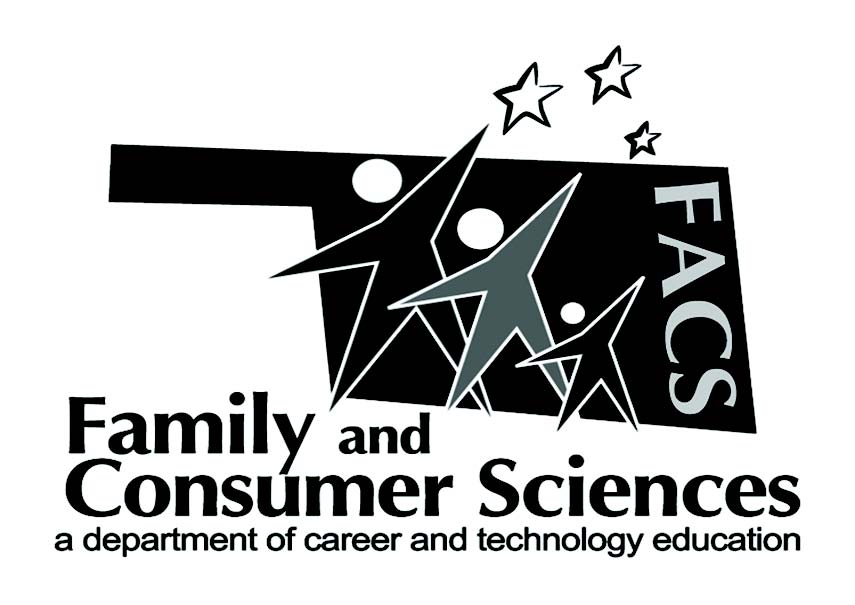 Lesson Plan Title:Subject Area:Recommended course(s):Aligned to Personal Financial Literacy Standards:Objectives:Lesson Summary/Outline:Motivator/Opening:Evaluation:Notes:Materials needed:PowerPoint of Millionaire GameRules for Millionaire GameOne paper per group with “True” One paper per group with “False”Five “Millionaire” papers per groupResources:(adapted from Financial Fitness for Life, Council for Economic Education)Activities:Play the millionaire game.Assignments:Write a summary of the characteristics of a millionaire.